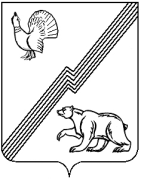 АДМИНИСТРАЦИЯ ГОРОДА ЮГОРСКАХанты-Мансийского автономного округа – ЮгрыПОСТАНОВЛЕНИЕот 04 мая 2017 года                                                                                                № 996
	О внесении изменений в постановление администрации города Югорска от 31.10.2013 № 3283«О муниципальной программе города Югорска«Развитие сети автомобильных дорог и транспорта в городе Югорске на 2014 - 2020 годы»             В связи с уточнением объемов финансирования программных мероприятий, в соответствии с постановлением администрации города Югорска от 07.10.2013 № 2906 «О муниципальных и ведомственных целевых программах города Югорска»: 1.Внести в приложение к постановлению администрации города Югорска от 31.10.2013 № 3283 «О муниципальной программе города Югорска «Развитие сети автомобильных дорог и транспорта в городе Югорске на 2014 - 2020 годы» (с изменениями от 07.05.2014 № 2047, от 05.08.2014 № 3988, от 18.11.2014 № 6240, от 25.11.2014 № 6407, от 18.12.2014 № 7210, от 31.12.2014 № 7438, от 26.05.2015 № 2137, от 01.09.2015 № 2914, от 23.11.2015 № 3404, от 18.12.2015 № 3649, от 22.12.2015 № 3727, от 18.02.2016 № 377, от 17.03.2016 № 580, от 05.05.2016 № 960, от 28.06.2016 № 1528, от 13.09.2016 № 2212, от 23.11.2016 № 2888, от 22.12.2016 № 3283, от 06.04.2017 №796) следующие изменения:В паспорте муниципальной программы строку «Финансовое обеспечение муниципальной программы» изложить в новой редакции (приложение 1).1.2. Таблицу 2 изложить в новой редакции (приложение 2).2. Опубликовать постановление в официальном печатном издании города Югорска и разместить на официальном сайте органов местного самоуправления города Югорска.3. Настоящее постановление вступает в силу после его официального опубликования.Контроль за выполнением постановления возложить на заместителя главы города – директора департамента жилищно-коммунального и строительного комплекса администрации города Югорска В.К. Бандурина.Глава города Югорска                                                                                                    Р.З. СалаховПриложение 1к постановлению администрации города Югорскаот _________ № ______Финансовое обеспечение муниципальной программыНа реализацию муниципальной программы планируется направить 1 300 187,2 тыс. руб., в том числе:2014 год – 230 201,5 тыс. руб.2015 год – 203 817,5 тыс. руб.2016 год – 291 325,1 тыс. руб.2017 год – 157 452,7 тыс. руб.2018 год – 130 314,2 тыс. руб.2019 год – 150 398,0 тыс. руб.2020 год – 136 678,2 тыс. руб.Из бюджета автономного округа – 360 984,7 тыс. руб., в том числе: 2014 год – 38 343,7 тыс. руб.2015 год – 65 818,7 тыс. руб.2016 год – 142 990,7 тыс. руб.2017 год – 32 900,4 тыс. руб.2018 год – 27 539,7 тыс. руб.2019 год – 26 690,1 тыс. руб.2020 год – 26 701,4 тыс. руб.Из бюджета города Югорска  – 939 202,5 тыс. руб., в том числе:2014 год – 191 857,8 тыс. руб.2015 год – 137 998,8 тыс. руб.2016 год – 148 334,4 тыс. руб.2017 год – 124 552,3 тыс. руб.2018 год – 102 774,5 тыс. руб.2019 год – 123 707,9 тыс. руб.2020 год – 109 976,8 тыс. руб.Приложение Приложение Приложение к постановлению к постановлению к постановлению к постановлению администрации города Югорскаадминистрации города Югорскаадминистрации города Югорскаадминистрации города Югорскаот _________ № ______от _________ № ______от _________ № ______от _________ № ______Таблица 2Таблица 2Таблица 2Таблица 2Перечень основных мероприятий муниципальной программы Перечень основных мероприятий муниципальной программы Перечень основных мероприятий муниципальной программы Перечень основных мероприятий муниципальной программы Перечень основных мероприятий муниципальной программы Перечень основных мероприятий муниципальной программы Перечень основных мероприятий муниципальной программы Перечень основных мероприятий муниципальной программы Перечень основных мероприятий муниципальной программы Перечень основных мероприятий муниципальной программы Перечень основных мероприятий муниципальной программы Перечень основных мероприятий муниципальной программы «Развитие сети автомобильных дорог и транспорта в городе Югорске на 2014 - 2020 годы»«Развитие сети автомобильных дорог и транспорта в городе Югорске на 2014 - 2020 годы»«Развитие сети автомобильных дорог и транспорта в городе Югорске на 2014 - 2020 годы»«Развитие сети автомобильных дорог и транспорта в городе Югорске на 2014 - 2020 годы»«Развитие сети автомобильных дорог и транспорта в городе Югорске на 2014 - 2020 годы»«Развитие сети автомобильных дорог и транспорта в городе Югорске на 2014 - 2020 годы»«Развитие сети автомобильных дорог и транспорта в городе Югорске на 2014 - 2020 годы»«Развитие сети автомобильных дорог и транспорта в городе Югорске на 2014 - 2020 годы»«Развитие сети автомобильных дорог и транспорта в городе Югорске на 2014 - 2020 годы»«Развитие сети автомобильных дорог и транспорта в городе Югорске на 2014 - 2020 годы»«Развитие сети автомобильных дорог и транспорта в городе Югорске на 2014 - 2020 годы»«Развитие сети автомобильных дорог и транспорта в городе Югорске на 2014 - 2020 годы»Код строки№ основного мероприятияОсновные мероприятия программы (связь мероприятий с целевыми показателями муниципальной программы)Ответственный исполнитель/ соисполнитель (наименование органа или структурного подразделения)Финансовые затраты на реализацию (тыс. руб.)Финансовые затраты на реализацию (тыс. руб.)Финансовые затраты на реализацию (тыс. руб.)Финансовые затраты на реализацию (тыс. руб.)Финансовые затраты на реализацию (тыс. руб.)Финансовые затраты на реализацию (тыс. руб.)Финансовые затраты на реализацию (тыс. руб.)Финансовые затраты на реализацию (тыс. руб.)Финансовые затраты на реализацию (тыс. руб.)Код строки№ основного мероприятияОсновные мероприятия программы (связь мероприятий с целевыми показателями муниципальной программы)Ответственный исполнитель/ соисполнитель (наименование органа или структурного подразделения)Источники финансированияВсего20142015201620172018201920201234567891011121301Цель: Создание условий для устойчивого развития сети автомобильных дорог местного значения и транспорта, обеспечивающее повышение доступности и безопасности транспортных услугЦель: Создание условий для устойчивого развития сети автомобильных дорог местного значения и транспорта, обеспечивающее повышение доступности и безопасности транспортных услугЦель: Создание условий для устойчивого развития сети автомобильных дорог местного значения и транспорта, обеспечивающее повышение доступности и безопасности транспортных услугЦель: Создание условий для устойчивого развития сети автомобильных дорог местного значения и транспорта, обеспечивающее повышение доступности и безопасности транспортных услугЦель: Создание условий для устойчивого развития сети автомобильных дорог местного значения и транспорта, обеспечивающее повышение доступности и безопасности транспортных услугЦель: Создание условий для устойчивого развития сети автомобильных дорог местного значения и транспорта, обеспечивающее повышение доступности и безопасности транспортных услугЦель: Создание условий для устойчивого развития сети автомобильных дорог местного значения и транспорта, обеспечивающее повышение доступности и безопасности транспортных услугЦель: Создание условий для устойчивого развития сети автомобильных дорог местного значения и транспорта, обеспечивающее повышение доступности и безопасности транспортных услугЦель: Создание условий для устойчивого развития сети автомобильных дорог местного значения и транспорта, обеспечивающее повышение доступности и безопасности транспортных услугЦель: Создание условий для устойчивого развития сети автомобильных дорог местного значения и транспорта, обеспечивающее повышение доступности и безопасности транспортных услугЦель: Создание условий для устойчивого развития сети автомобильных дорог местного значения и транспорта, обеспечивающее повышение доступности и безопасности транспортных услугЦель: Создание условий для устойчивого развития сети автомобильных дорог местного значения и транспорта, обеспечивающее повышение доступности и безопасности транспортных услуг02Задача 1. Строительство, реконструкция и капитальный   ремонт автомобильных дорог общего пользования местного значения.Задача 1. Строительство, реконструкция и капитальный   ремонт автомобильных дорог общего пользования местного значения.Задача 1. Строительство, реконструкция и капитальный   ремонт автомобильных дорог общего пользования местного значения.Задача 1. Строительство, реконструкция и капитальный   ремонт автомобильных дорог общего пользования местного значения.Задача 1. Строительство, реконструкция и капитальный   ремонт автомобильных дорог общего пользования местного значения.Задача 1. Строительство, реконструкция и капитальный   ремонт автомобильных дорог общего пользования местного значения.Задача 1. Строительство, реконструкция и капитальный   ремонт автомобильных дорог общего пользования местного значения.Задача 1. Строительство, реконструкция и капитальный   ремонт автомобильных дорог общего пользования местного значения.Задача 1. Строительство, реконструкция и капитальный   ремонт автомобильных дорог общего пользования местного значения.Задача 1. Строительство, реконструкция и капитальный   ремонт автомобильных дорог общего пользования местного значения.Задача 1. Строительство, реконструкция и капитальный   ремонт автомобильных дорог общего пользования местного значения.Задача 1. Строительство, реконструкция и капитальный   ремонт автомобильных дорог общего пользования местного значения.031Выполнение работ по строительству (реконструкции), капитальному ремонту  автомобильных дорог общего пользования местного значения (1, 2)ДЖКиСКбюджет автономного округа329 689,038 343,758 454,0119 059,732 900,427 539,726 690,126 701,4041Выполнение работ по строительству (реконструкции), капитальному ремонту  автомобильных дорог общего пользования местного значения (1, 2)ДЖКиСКместный бюджет169 547,360 932,325 543,619 572,19 610,915 774,536 707,91 406,0051Выполнение работ по строительству (реконструкции), капитальному ремонту  автомобильных дорог общего пользования местного значения (1, 2)ДЖКиСКВсего499 236,399 276,083 997,6138 631,842 511,343 314,263 398,028 107,4061Выполнение работ по строительству (реконструкции), капитальному ремонту  автомобильных дорог общего пользования местного значения (1, 2)ДМСиГбюджет автономного округа0,00,00,00,00,00,00,00,0071Выполнение работ по строительству (реконструкции), капитальному ремонту  автомобильных дорог общего пользования местного значения (1, 2)ДМСиГместный бюджет37 000,013 000,00,011 000,07 000,00,00,06 000,0081Выполнение работ по строительству (реконструкции), капитальному ремонту  автомобильных дорог общего пользования местного значения (1, 2)ДМСиГВсего37 000,013 000,00,011 000,07 000,00,00,06 000,009ИТОГО по задаче 1ДЖКиСК/ ДМСиГбюджет автономного округа329 689,038 343,758 454,0119 059,732 900,427 539,726 690,126 701,410ИТОГО по задаче 1ДЖКиСК/ ДМСиГместный бюджет206 547,373 932,325 543,630 572,116 610,915 774,536 707,97 406,011ИТОГО по задаче 1ДЖКиСК/ ДМСиГВсего536 236,3112 276,083 997,6149 631,849 511,343 314,263 398,034 107,412Задача 2. Обеспечение функционирования сети автомобильных дорог общего пользования местного значения.Задача 2. Обеспечение функционирования сети автомобильных дорог общего пользования местного значения.Задача 2. Обеспечение функционирования сети автомобильных дорог общего пользования местного значения.Задача 2. Обеспечение функционирования сети автомобильных дорог общего пользования местного значения.Задача 2. Обеспечение функционирования сети автомобильных дорог общего пользования местного значения.Задача 2. Обеспечение функционирования сети автомобильных дорог общего пользования местного значения.Задача 2. Обеспечение функционирования сети автомобильных дорог общего пользования местного значения.Задача 2. Обеспечение функционирования сети автомобильных дорог общего пользования местного значения.Задача 2. Обеспечение функционирования сети автомобильных дорог общего пользования местного значения.Задача 2. Обеспечение функционирования сети автомобильных дорог общего пользования местного значения.Задача 2. Обеспечение функционирования сети автомобильных дорог общего пользования местного значения.Задача 2. Обеспечение функционирования сети автомобильных дорог общего пользования местного значения.132Текущее содержание и ремонт городских дорог (3)ДЖКиСКбюджет автономного округа23 931,00,00,023 931,00,00,00,00,0142Текущее содержание и ремонт городских дорог (3)ДЖКиСКместный бюджет619 782,9100 124,994 734,299 706,394 729,174 000,074 000,082 488,4 152Текущее содержание и ремонт городских дорог (3)ДЖКиСКВсего643 713,9100 124,994 734,2123 637,394 729,174 000,074 000,082 488,416ИТОГО позадаче 2ДЖКиСКбюджет автономного округа23 931,00,00,023 931,00,00,00,00,017ИТОГО позадаче 2ДЖКиСКместный бюджет619 782,9100 124,994 734,299 706,394 729,174 000,074 000,082 488,418ИТОГО позадаче 2ДЖКиСКВсего643 713,9100 124,994 734,2123 637,394 729,174 000,074 000,082 488,419Задача 3. Обеспечение доступности и повышение качества дорожной деятельности и транспортных услуг автомобильным транспортом.Задача 3. Обеспечение доступности и повышение качества дорожной деятельности и транспортных услуг автомобильным транспортом.Задача 3. Обеспечение доступности и повышение качества дорожной деятельности и транспортных услуг автомобильным транспортом.Задача 3. Обеспечение доступности и повышение качества дорожной деятельности и транспортных услуг автомобильным транспортом.Задача 3. Обеспечение доступности и повышение качества дорожной деятельности и транспортных услуг автомобильным транспортом.Задача 3. Обеспечение доступности и повышение качества дорожной деятельности и транспортных услуг автомобильным транспортом.Задача 3. Обеспечение доступности и повышение качества дорожной деятельности и транспортных услуг автомобильным транспортом.Задача 3. Обеспечение доступности и повышение качества дорожной деятельности и транспортных услуг автомобильным транспортом.Задача 3. Обеспечение доступности и повышение качества дорожной деятельности и транспортных услуг автомобильным транспортом.Задача 3. Обеспечение доступности и повышение качества дорожной деятельности и транспортных услуг автомобильным транспортом.Задача 3. Обеспечение доступности и повышение качества дорожной деятельности и транспортных услуг автомобильным транспортом.Задача 3. Обеспечение доступности и повышение качества дорожной деятельности и транспортных услуг автомобильным транспортом.203Предоставление субсидии организациям автомобильного транспорта на возмещение убытков от пассажирских перевозок  на территории города Югорска по регулируемым тарифам, оказание услуг по  осуществлению пассажирских перевозок
по маршрутам регулярного сообщения (4) ДЖКиСКбюджет автономного округа7 364,70,07 364,70,00,00,00,00,0213Предоставление субсидии организациям автомобильного транспорта на возмещение убытков от пассажирских перевозок  на территории города Югорска по регулируемым тарифам, оказание услуг по  осуществлению пассажирских перевозок
по маршрутам регулярного сообщения (4) ДЖКиСКместный бюджет110 972,317 800,617 721,017 600,011 768,313 000,0 13 000,0 20 082,4 223Предоставление субсидии организациям автомобильного транспорта на возмещение убытков от пассажирских перевозок  на территории города Югорска по регулируемым тарифам, оказание услуг по  осуществлению пассажирских перевозок
по маршрутам регулярного сообщения (4) ДЖКиСКВсего118 337,017 800,625 085,717 600,011 768,313 000,013 000,020 082,4234Выполнение мероприятий по разработке программ, нормативных документов в сфере дорожной деятельности (1,2,4)ДЖКиСКбюджет автономного округа0,00,00,00,00,00,00,00,0244Выполнение мероприятий по разработке программ, нормативных документов в сфере дорожной деятельности (1,2,4)ДЖКиСКместный бюджет1 900,00,00,0456,01 444,00,00,00,0254Выполнение мероприятий по разработке программ, нормативных документов в сфере дорожной деятельности (1,2,4)ДЖКиСКВсего1 900,00,00,0456,01 444,00,00,00,026Итого по задаче 3ДЖКиСКбюджет автономного округа7 364,70,07 364,70,00,00,00,00,027Итого по задаче 3ДЖКиСКместный бюджет112 872,317 800,617 721,018 056,013 212,313 000,013 000,020 082,428Итого по задаче 3ДЖКиСКВсего120 237,017 800,625 085,718 056,013 212,313 000,013 000,020 082,429Всего по Муниципальной программебюджет автономного округа360 984,738 343,765 818,7142 990,732 900,427 539,726 690,126 701,430Всего по Муниципальной программеместный бюджет939 202,5191 857,8137 998,8148 334,4124 552,3102 774,5123 707,9109 976,831Всего по Муниципальной программеВсего1 300 187,2230 201,5203 817,5291 325,1157 452,7130 314,2150 398,0136 678,232в том числе33 Инвестиции в объекты муниципальной собственности бюджет автономного округа302 998,938 343,758 454,0119 059,732 900,427 539,70,026 701,434 Инвестиции в объекты муниципальной собственности местный бюджет205 142,673 932,325 543,630 572,116 610,915 774,535 303,27 406,035 Инвестиции в объекты муниципальной собственности Всего508 141,5112 276,083 997,6149 631,849 511,343 314,235 303,234 107,436 в том числе 37Ответственный исполнитель (ДЖКиСК)бюджет автономного округа360 984,738 343,765 818,7142 990,732 900,427 539,726 690,126 701,438Ответственный исполнитель (ДЖКиСК)местный бюджет902 202,5178 857,8137 998,8137 334,4117 552,3102 774,5123 707,9103 976,839Ответственный исполнитель (ДЖКиСК)Всего1 263 187,2217 201,5203 817,5280 325,1150 452,7130 314,2150 398,0130 678,240Соисполнитель (ДМСиГ)бюджет автономного округа0,00,00,00,00,00,00,00,041Соисполнитель (ДМСиГ)местный бюджет37 000,013 000,00,011 000,07 000,00,00,06 000,042Соисполнитель (ДМСиГ)Всего37 000,013 000,00,011 000,07 000,00,00,06 000,0